Abstract Template of 10th International Conference on Computational Fluid Dynamics in Barcelona, Spain 2018D. Reynolds*, C. Kelly* and F. Reynolds*,** Corresponding author: d.reynolds@paddyspub.xyz*   Paddy’s Pub, USA ** Sunny Real Estate, USA. 1     IntroductionPlease use this adapted version of the full paper to provide the 1-2 page abstract, please include details of the problem and a brief summary of your findings. 2     Main BodyThis document allows you to easily include references [1, 2], equations, figures (see Figure 1) or any- thing else you desire into a clean and compact environment of LATEX. For example if you’d like to impress a date you can write the unsteady heat equation aswhere x,y,z are the space dimensions and  is a parameter.  If you felt inclined you could define V asfor a non-exact solution. Computational fluid dynamics can be used to discretize the equations, apply boundary conditions and simulation the unsteady nature of the flow. An innovative method to simulate the heat equation could even be submitted to ICCFD7.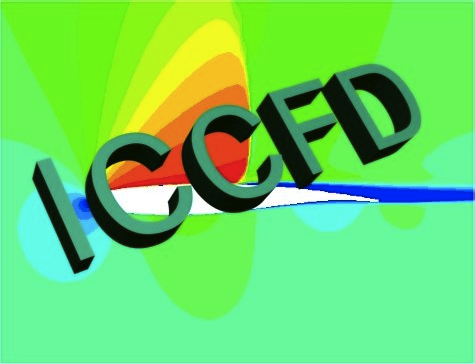 2.1     Subsection Title Example2.1.1     Sub-subsection Title ExampleReferencesJ. Doe. Important book title: A complete work. ACME. 2012.J. J. Doe and B. Schmit. Novel approach to innovation and synergy. Int. J. Sci. Tech., 54:695-706, 2012.Tenth International Conference on       Computational Fluid Dynamics (ICCFD10),Barcelona, Spain, July 9-13, 2018ICCFD10-xxxx